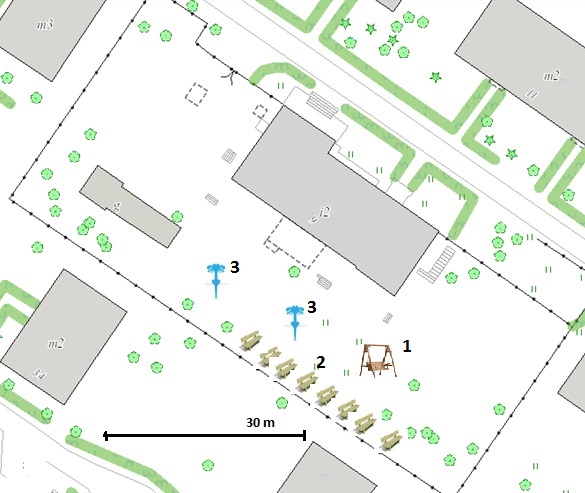 Projektowana huśtawka wieloosobowaProjektowany rząd ławek.Projektowane misy – fontanny.